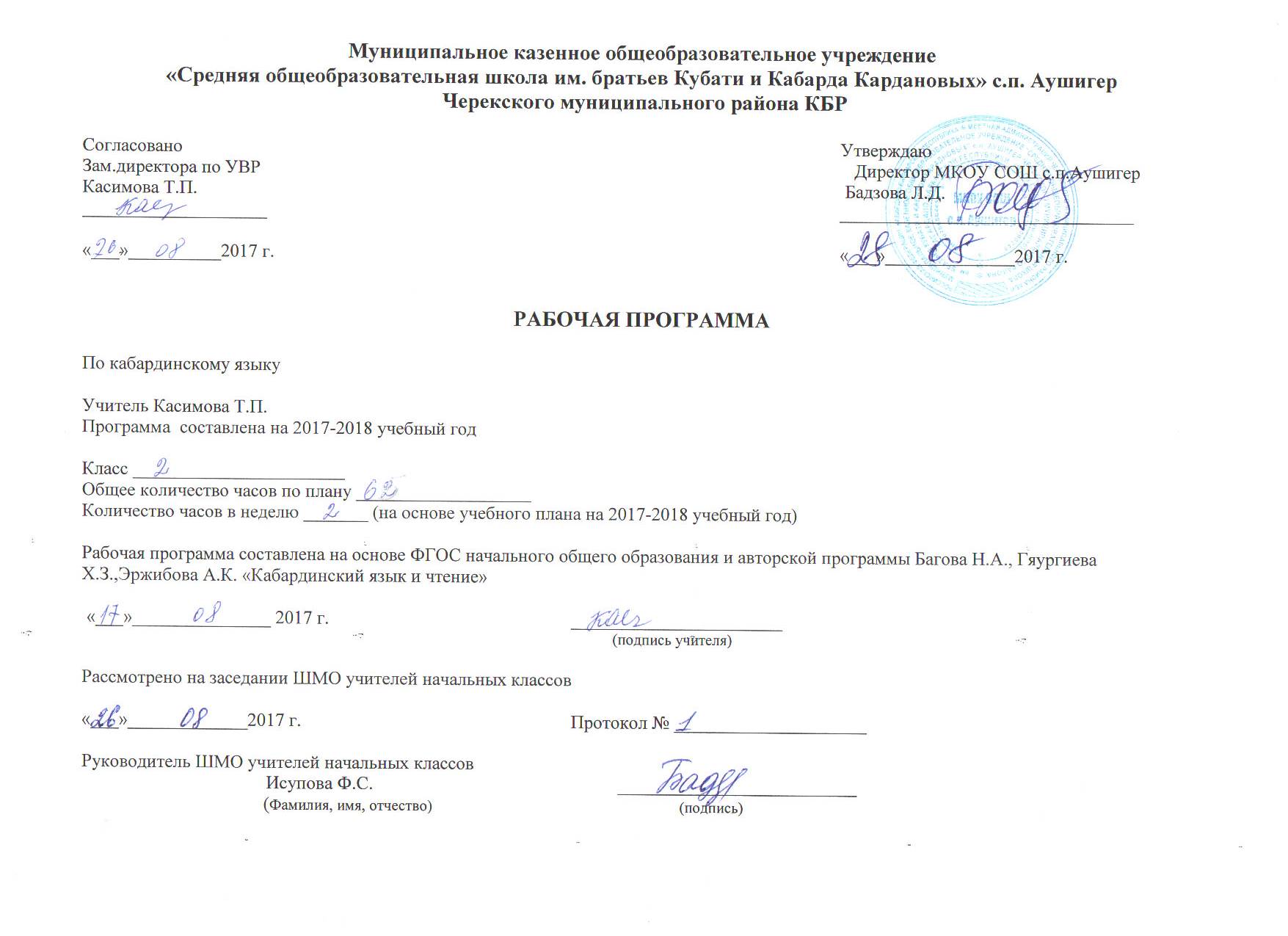 Пояснительная записка.Рабочая программа составлена на основе  Программы по кабардинскому языку для начальных классов (авторов составителей: Багов Николай, Гяургиев  Хатыка, Эржибов Аслан.)Программа соответствует региональному компоненту Государственного стандарта начального общего образования. Согласовано республиканскому учебному плану для общеобразовательных учреждений и на основании базисного учебного плана  школы в 2017-2018 учебном году. На изучение кабардинского  языка во втором классе отводится  68 часов. В первом полугодии 2 часа в неделю и во втором полугодии 2 часа в неделю. Из них на развитие речи 7ч. Диктант 4ч.К концу  второго  года  обучения учащиеся должны знать:---признаки изученных частей речи;---типы предложений по цели высказывания и по эмоциональной окраске;---все буквы кабардинского алфавита;---гласные и согласные звуки;---звонкие и глухие согласные;---понятие о предложении;--большая буква в начале предложения;---что такое ударение;---однокоренные слова;---значимые части слова;Уметь:---анализировать и кратко характеризовать звуки речи, состав слова, части речи, предложение;---различать произношение и написание слов;---находить способ проверки слова;---без ошибок списывать небольшой текст объёмом 40-45 слов;---создать несложные монологические тексты;--писать диктант, текст которого 30-40 слов;---работать со словарём;---соблюдать орфоэпические нормы;---создавать в устной и письменной форме несложные тексты;---овладевать нормами кабардинского речевого этикета в ситуациях повседневного общения. УМК учащихся:-учебное пособие «  Кабардинский язык» 2 класс Таов Ж., Нальчик «Эльбрус» 2012 г,-тетрадь составитель: Таов Ж. Нальчик «Эльбрус» 2012гУМК учителя:Методические разработки поурочных планов. Составитель: Машукова А.М. Нальчк 2016 г.Таблицы:Гласные буквы.Согласные буквы.---Части речи:---имя существительное;---имя прилагательное;---глагол;---числительные.Фонетический разбор.Морфологический разбор.Разбор предложения.Склонение существительных.Интернет ресурсы.Адыгэбзэмк1э ет1уанэ классым и программэ                         Хэзыгъэгъуазэ тхыгъэАдыгэм бзэр ф1ыуэ щ1эным, ар шэрыуэу, 1эк1уэлъак1уэу къигъэсэбэпыным гулъытэ, пщ1э лей хуащ1у куэд щ1ауэ къогъуэгурык1уэ. Адыгэбзэм адыгэ лъэпкъыр ехъумэ, лъэпкъым и гъащ1э гъуэгумрэ и тхыдэмрэ абы и пкъым хэпщауэ къыдок1уэк1 , и 1уэхущ1афэ нэхъыщхьэхэри лъэпкъыбзэм ехъумэ. Абы къыхэк1к1э адыгэбзэр егъэф1эк1уэныр , щегъэджыныр ик1и зыужьыныгъэ тэмэм егъэгъуэтыныр пэщ1эдзэ классхэрщ щыщ1эдзэн хуейр. Абы ипкъ итк1э зэхэгъэуващ, пэщ1эдзэ классхэр адыгэбзэмк1э Аушыджэр курыт еджап1эм зэрыщылэжьэну программэр.Фонетикэ, грамматикэр, тхэк1э тэмэмыр, бзэм зегъэужьыныр.Ет1уанэ класс(тхьэмахуэм сыхьэтит1, псори зэхэту сыхьэт 68-рэ)Фонетикэм, грамматикэм, тхэк1э тэмэмым, бзэм зегъэужьыным пэщ1эдзэ классхэм зэрыхурагъаджэр класс нэхъыщхьэхэм адыгэбзэмк1э щаджынухэм и щ1эдзап1эущ  ик1и зэпыщ1ауэщ.Адыгэбзэр  пэщ1эдзэу джыным и раздел нэхъыщхьэ дыдэхэм щыщщ « Макъхэмрэ хьэрфхэмрэ», «Псалъэр», Псалъэухахэр»Макъхэмрэ хьэрфхэмрэ (сыхьэт 36)Мы гъэ еджэгъуэм  хьэрф зэгуэтк1э къэгъэлъэгъуа макъхэр, ахэр зыхэт пычыгъуэхэр, псалъэхэр ятхыным теухуа есэныгъэхэм зрагъэужьын. Псалъэхэр псалъэухахэр, текст к1эщ1хэр 1эрытхми зэрыбми къытратхык1ын. Абы къыдэк1уэу гу лъатэн: тхэн къыщрагъажьэм деж, япэрей хьэрфыр тхылъымп1э напэм и сэмэгурабгъу гъунэм пэ1эщ1эу зэрагъэувым ик1и ар хьэрфышхуэу зэратхым. Апхуэдэу езыхэми ящ1ыфу есэн.Псалъэр е псалъэухар тхын щаухам идеж, абы и к1эм нэгъыщэ гуэр зэрагъэувым гу лъатэн. Апхуэдэм деж ягъэув нэгъыщэр а ятхым и къэпсэлъык1эм, и интонацэм епхауэ зэрыщытыр ящ1эн.Зи къэпсэлъык1эмрэ зи тхык1эмрэ зэтехуэ псалъэхэр, апхуэдэ псалъэу зэхэт псалъэухахэри диктанту ятхыфын.Бзэр псалъэухаурэ, псалъэухар псалъэурэ, псалъэхэр пычыгъуэхэу, макъхэу, зэпкърыхыныр адэк1и зрагъэужьын.Макъзешэхэмрэ макъ дэк1уашэхэмрэ зэхагъэк1ыфын.Макъ а-мрэ э-мрэ зэхэгъэк1ынымк1э ягъуэта есэныгъэхэм зрагъэужьын Псалъэм и къегъэжьап1эм « э» щызэхах щхьэк1э « а» ятхыу зэрыщытым щыгъэгъуэзэн.Хъэрф «ы»-р зэпэщ1эзых дамыгъэу къызэрык1уэр ящ1эн. Ар зэращ1эр къыщеджэм дежи щатхым дежи къагъэсэбэпыфын.Макъ и-мрэ й-мрэ зэрызэхагъэк1ыфым зрагъэужьын.Макъзешэ у-мрэ макъ дэк1уашэ у-мрэ зэхагъэк1ын. Пычыгъуэ уы зэхах щхьэк1э къэмынэу,у зэратхым щыгъэгъуэзэн. Пычыгъуэ йы-р зэхахыу и ятхынк1э зэрыхъум щыгъэгъуэзэн.Псалъэм ударенэ зытехуэу хэт пычыгъуэр къыхагъэбелджылык1ын.Псалъэр сатырым щимыхуэм деж , абы щыщ 1ыхьэ гуэрхэр къык1элъык1уэ сатырым зэрахь хабзэр ящ1эн.ПСАЛЪЭ ( сыхьэт 20)Хьэрфышхуэхэр щатхым теухуауэ зэрагъэщ1ахэм зрагъэужьын. (хагъэхъуэн) Къалэхэм, къуажэхэм, псыхэм я ц1эхэр хьэрфышхуэк1э кърагъажьэу зэратхыр ящ1эн. Ар ятхыгъэхэм къыщагъэсэбэпын.Хэт? Сыт? Сыт хуэдэ? Сыт ищ1эрэ? Сыт ищ1а? Сыт ищ1эну? Сыт ящ1эну? Сыт ищ1эн? Упщ1эхэм жэуап яхуэхъу псалъэхэм щыгъуэзэн. Апхуэдэ упщ1эхэр еджак1уэхэми ягъэувыфын.Предметхэм, лэжьыгъэхэм, щытык1эхэм я ц1эхэр зэхадзыфын.Предметхэм я ц1эхэр гуп-гупурэ ягуэшыфын. Ахэр къызэщ1эзубыдэ псалъэхэр къыхуагъуэтыфынЗи мыхьэнэк1э зэпэгъунэгъу псалъэхэм щыгъуэзэн.Зи мыхьэнэк1э зэпэув псалъэхэм щыгъуэзэн.Псалъэ зэлъэбжьэгъухэм теухуауэ гуры1уэныгъэ ягъуэтын. Псалъэ зыбжанэм апхуэдэу зэдахэт 1ыхьэхэр къыхагъэбелджылык1ыфу есэн.Псалъэухар (сыхьэт 12)Зэр псалъэухаурэ зэпкърыхын, а псалъэухахэм къыхагъуэтык1ын ахэр зытепсэлъыхьыр, а зытепсэлъыхьым хужа1эр къэзыгъэлъагъуэ псалъэхэр (иужьк1э подлежащэ, сказуемэ жыхуа1энухэр). Псалъэухам хэт псалъэхэм яку дэлъ зэпхыныгъэхэр къахутэфын, упщ1э хуагъэувыфыным ипкъ итк1э.Точкэр. Ар псалъэухам и к1эм ягъэувыфу есэн.Упщ1э нэгъыщэмрэ хэ1этык1а нэгъыщэмрэ гъэувыныгъэм нэ1уасэ хуэхъун. Псалъэухахэм я интонацэр да1ыгъынымк1эесэныгъэ ягъуэтын.Дэтхэнэ зы псалъэухари хьэрфышхуэк1э кърагъэжьэным теухуауэ я1э есэныгъэм зрагъэужьын.Псалъэуха зэхалъхьэфын.Темэк1э зэпха упщ1эхэм егъэджак1уэм и унафэм щ1эту жьэры1уатэуи тхыгъэк1и жэуап иратыфын.Сюжетнэ сурэтхэм теухуауэ псалъэуха зэхалъхьэфын.Къызэджа текст мыиным щыщ 1ыхьэхэм егъэджак1уэ и унафэм ш1эту псалъащхьэхэр хуагъэувыфын, изложенэу къа1уэтэжыфын.Ет1уанэ гъэ еджэгъуэм и к1эм деж еджак1уэхэм ящ1эн хуейхэмрэ яхузэф1эк1ыпхъэхэмрэ.Псалъэухак1э зэджэр.Псалъэм и къегъэжьап1эм «э» щы1уу щытми » а» зэратхыр.Ударенэк1э зэджэр.Хьэрф ы-р макъ зэпэщ1эзых дамыгъэу къызэрагъэсэбэпыр.Пычыгъуэ «йэ» зэхахыу е ятхынк1э зэрыхъур, «йы «зэхахыу и ятхынк1э зэрыхъур.Хьэрф э, е ю, я-хэр урыс алфавитым ща1э мыхьэнэи тету адыгэбзэм къыщык1уэнк1э зэрыхъур.Пычыгъуэ уы зэхахыу у ятхынк1э зэрыхъур.Бзэм а-мрэ э-мрэ зэхэзещхъуэн щыхъуу къыщык1уэм деж ахэр зыхэт псалъэр щхьэхуэу жа1эным ипкъ итк1э къапщ1э зэрыхъур (хэкъузэныгъэр а макъым техуэу къахьыным и сэбэпк1э).Алфавитымрэ ар пщ1энымрэ и мыхьэнэмрэ.Псалъэхэм езыхэм-р жэуап зыхуэхъу упщ1э я1эу зэрыщытыр.Псалъэ тыншу зэхэт текст мыиныр диктанту ятхыфын, гъэм и к1эм деж абы и инагъыр псалъэ 30-40-м нагъэсу.Къызэджа текст мыиныр (псалъэ 40-50) егъэджак1уэм игъэув планым тету жьэры1уатэуи тхыгъэк1и къа1уэтэжыфын.Урок бжы-гъэрРазделыр Темэхэр Дызыпэплъэ ехъулIэныгъэхэрКъызэрытпщытэну IэмалхэрКъызэрапщытэ лэжьыгъэхэрУрокым къэдгъэсэбэ-пынурКлассым щагъэ-защIэ лэжьы-гъэхэрУнэ лэжьы-гъэхэрУрокыр щекIуэ-кIыну зэманырЩек1уэк1а зэманырМакъхэр хьэрфхэр(Звуки буквы)1Псалъэуха, псалъэ(Слово, предложение.)Бзэр псалъэухахэурэ, псалъэухахэр пса-лъэурэ, псалъэхэр пычыгъуэхэу, пычыгъуэхэр макъыу зэпкърыхыныр     еджакIуэхэм зэрахузэфIэкIым  адэкIэ зегъэужьынЛ. 2Л.4 къитх.Л.5къитх.2МакъзешэхэрМакъзешэхэмрэ макъ дэкIуашэхэмрэ зэхэгъэкIынымкIэ яIэ зэфIэкIхэмрэ есэныгъэхэмрэ егъэфIэкIуэн.Зэрагъэу-нэху диктант (дакъ.5).Таблицэ «Макъхэр», «Хьэрфхэр»рабоч. тетрадьЛ. 6Л. 7Л.9зэрызэщхьэщык1 хьэрфыр щ1этхъэнЛ.8Псалъи1 къэс зэрызэщхьэщык1 хьэрфыр щ1этхъэн3Макъ дэк1уашэхэр(Согласные буквы)Хьэрфыр зыхухэха макъым нэмыщI, нэгъуэщI макъ къигъэлъагъуэу къыщыкIуэр зэхэцIыхукIыфын икIи къеджэфын: псалъэм и къежьапIэм деж щызэхэпх макъзешэ э-р хьэрфзешэ а-кIэ къызэрагъэлъагъуэр (адыгэ, адакъэ, адрей), п, т хьэрфхэмкIэ пI,тI макъ дэкIуашэхэр къагъэлъэ-гъуэнкIэ зэрыхъур (пкъынэ, ткIуаткIуэ).Текстым елэжьын.Таблицэ «Макъхэр», «Хьэрфхэр»рабоч. тетрадьЛ. 10Л. 11къэт хьэрфхэр хэгъэувэжынЛ. 13къэт хьэрфхэр хэгъэувэжын4-5Къызэрапщытэ диктант, грамматическэ лэжьыгъэ щ1ыгъуу.Щыуагъэхэм теухуа лэжьыгъэхэр6Пычыгъуэмк1э щыгъуазэ щ1ын.(Слоги.)Псалъэр пычыгъуэкIэрэ зэпыудыныррабоч. тетрадьЛ.21 псалъэхэр пычыгъуэк1э зэпыудын7Псалъэр зэрырахьэк1ыр(Перенос слов.)Псалъэр щатхкIэ, сатырым щимыхуэм деж, абы щыщ Iыхьэхэр къыкIэлъыкIуэ сатырым зэрырахьэкIым и хабзэм щыщ нэхъ къызэрыгуэкIхэр ящIэн, хьэрф зэгуэт зыхэт псалъэхэм я ехьэкIыкIэм кIэлъыгъэплъын, шытхэкIэ къагъэсэбэпыфу егъэсэн, у зыхэт хьэрф зэгуэтхэм щыщ дэтхэнэ зы макъзешэ ы къызыкIэлъыкIуэр и закъуэу сатырым къибнэ зэрыхъур егъэщIэн (кхъу-за-нэ, къу-да-мэ).Творческэ лэжьыгъэ-хэр.Сборникым ит текстыр къэгъэсэбэпын.рабоч. тетрадьЛ. 25Л. 26Л.28 зэрырахьэк1ым хуэдэу зэпыхынЛ.27 псалъэухахэр зэк1элъыхьыжын,хъыбар ц1ык1у хъун хуэдэу8Псалъэр зэрырахьэк1ым теухуа лэжьыгъэхэр9Изложенэ.10-11Макъзешэ Э-р хьэрфзешэ а-к1э къыщагъэлъагъуэр.(Буква а в начале слова.)Макъзешэ э-р хьэрфзешэ –а-к1э къызэрагъэлъагъуэм теухуа лэжьыгъэхэрХьэрфыр зыхухэха макъым нэмыщI, нэгъуэщI макъ къигъэлъагъуэу къыщыкIуэр зэхэцIыхукIыфын икIи къеджэфын: псалъэм и къежьапIэм деж щызэхэпх макъзешэ э-р хьэрфзешэ а-кIэ къызэрагъэлъагъуэр (адыгэ, адакъэ, адрей),Таблицэ. Карточкэхэр.рабоч. тетрадьЛ. 30Л.31хьэрф а-р щ1этхъэн12П1, т1 макъ дэк1уашэхэр(Согласные звуки п1, т1)  п, т хьэрфхэмкIэ пI,тI макъ дэкIуашэхэр къагъэлъэ-гъуэнкIэ зэрыхъур (пкъынэ, ткIуаткIуэ).Тектсым елэжьын.рабоч. тетрадьЛ. 34, 35Л.36, П1, т1 макъхэр къэзыгъэлъагъуэ п, т  хьэрфхэр щ1этхъэн Л.37 П1, т1 макъхэр къэзыгъэлъагъуэ п, т  хьэрфхэр щ1этхъэн  13-14Зэпэщ1эзых ы-р къыщык1уэр(Работа над ошибками. Разделительный ы)Зэпэщ1эзых ы-м теухуа лэжьыгъэхэрМакъ къимыгъэлъагъуэу хьэрф щатхым и къэкIуэкIэм нэIуасэ хуэ-щIын, хьэрфым макъ къыщимыгъэлъагъуэм деж,  хьэрфым    къемыджэу егъэсэн:  (жыгыуIу, екIуэкIыу, епщэкIыу, ежэкIыу, ефIэкIыу).Карточкэхэр.рабоч. тетрадьЛ. 39Л. 44Л.43 зэпэщ1эзых ы зыхэт псалъэхэр  къыхэтхык1ын Л.45 зэпэщ1эзых ы зыхэт псалъэхэр  къыхэтхык1ын15Бзэм зезыгъэужь лэжьыгъэ. Сочиненэ16Хьэрф у-м макъзешэ къызэригъэлъагъуэр.(Буква у обозначает гласный звук)Макъзешэ у-мрэ макъ дэкIуашэ у-мрэ зэхэгъэкIынымкIэ яIэ есэны-гъэхэр егъэфIэкIуэн.таблицэ, карточкэрабоч. тетрадьЛ. 48, 49Л.52 хьэрф къэтхэр хэгъэувэжын17Хьэрф у-м и ужьк1э ы зэрамытхыр.(После буквы у  буква ы не пишется)Макъ дэк1уашэ у-ми, 1упэр хъурей хъууэ къапсэлъ адрей макъ дэк1уашэхэми я ужьк1э макъ ы къапсэль, ауэ хьэрф ы зэрамытхыр егъэщ1энЗэрагъэу-нэху диктант. Карточкэхэр.рабоч. тетрадьЛ. 53Л. 55Л.54макъ ы къапсэлъу, ауэ хьэрф ы щамытхпсалъэхэр къыхэтхык1ынл.58 сурэтхэм я ц1эр тхын18Хьэрф у-м макъ дэк1уашэ къызэригъэлъагъуэр.(Буква у обозначает соласный звук)Макъзешэ у-мрэ макъ дэкIуашэ у-мрэ зэхэгъэкIынымкIэ яIэ есэны-гъэхэр егъэфIэкIуэн..таблицэ, карточкэрабоч. тетрадьЛ. 56Л.57 скобкэм дэтхэм щыщу тэмэмыр псалъэм хэгъэувэжын19-20Къызэрапщытэ диктант , грамматическэ лэжьыгъэ щ1ыгъуу. «Фонетикэ»Щыуагъэхэм теухуа лэжьыгъэхэр 21Хьэрф и-, е-хэр (Буква  и в начале слова)ХьэрфкIэ къэмыгъэлъэгъуа макъхэр тхыгъэм къыхагъуэтэфу икIи къеджэфу егъэсэным ехьэлIа лэжьыгъэхэр егъэкIуэкIын: у-, й-хэм я ужькIэ ы къыщапсэлъыр, ауэ ямытхыныр (унэ, гъуджэ, гущэ, итхьэ-щIащ, ин, игъуэ).таблицэ, карточкэ, сурэтхэрЛ. 60, 61Л.62 скобкэм дэтхэм щыщу тэмэмыр псалъэм хэгъэувХьэрф е-р псалъэм и къегъэжьап1эм.(Работа над ошибками. Буква е в начале слова)Пычыгъуэ йэ зэхахыу е ятхынкIэ зэрыхъум щыгъэгъуэзэн. Ар тхы-гъэм къыщагъэсэбэпын (еджэн, ерыщ, ежьу, н.). Акъылым зегъэужьынтаблицэ, карточкэ, сурэтхэррабоч. тетрадьЛ.63Л.64Л.65 скобкэм дэтхэм щыщу тэмэмыр псалъэм хэгъэувЛ.66скобкэм дэтхэм щыщу тэмэмыр псалъэм хэгъэув22Хьэрф э-р къызэрык1уэр (Буква э)Хьэрф э-р, урысыбзэм щиIэ мыхьэнэр иIэу, адыгэбзэми къыщагъэсэбэпынкIэ зэрыхъум щыгъэгъуэзэн. Ар къызыщагъэсэбэп псалъэхэм къе-джэфын икIи ахэр ятхыфын   (экскурс, экскаватор, этаж, элеватор, н.).таблицэ, карточкэ, сурэтхэррабоч. тетрадьЛ. 67Л.68 жэуапхэр хэтхэжын23-24Хьэрф ю, я-р къызэрык1уэр.( Буква ю,я)Хьэрф ю,я-хэм теухуа лэжьыгъэхэр  Хьэрф ю, я-хэр, урысыбзэм щаIэ мыхьэнэр яIэжу, адыгэбзэм къызэрыщагъэсэбэпыр ящIэн (Юрэ, яслъэ, н.).таблицэ, карточкэ, сурэтхэрЛ. 69Л.70 скобкэм дэтхэм щыщу тэмэмыр псалъэм хэгъэувэнЛ.71 скобкэм дэтхэм щыщу тэмэмыр псалъэм хэгъэувэн25Хьэрф ё-р къызэрык1уэр(Буква е)Хьэрф ё-р, урысыбзэ алфавитым щиIэ мыхьэнэр зэриIэу, адыгэбзэм къызэрыщагъэсэбэпыр ящIэн (ёлкэ, шофёр, пулемёт, вертолёт, самолет).Планым тету текстыр зэхегъэлъ-хьэн..Текст.рабоч. тетрадьЛ. 73Л.74  хьэрф дэхуахэр хэгъэувэжын 26Хьэрф е, ю, я-хэм теухуа лэжьыгъэхэр27Изложенэ28-29Макъ дэк1уашэ жьгъыжьхэмрэ  дэгухэмрэ(Звонкие и глухие согласные)Макъ дэк1уашэ жьгъыжьгъхэмрэ дэгухэмрэ теухуа лэжьыгъэхэрЗэгуэгъу хъу мэкъ дэкIуашэ дэгухэмрэ  жьгъыжьгъхэмрэ зэхацIыхукIыфын (п — б, ф — в, т — д, н.)Тест лэжьыгъэ.Грамматическэ лэжьыгъэхэр зэрыт карточкэхэр.Л. 77Л.79 псэущхьэхэм я ц1эхэр тхынЛ.80 макъ дэк1уашэ жьгъыжьхэмрэ  дэгухэмрэ зэхэтхык1ын30Хьэрф зэгуэтк1э къагъэлъагъуэ макъхэр.(Звуки, обозначающиеся буквами из 2-4-х знаков)Хьэрф зэгуэткIэ къэгъэлъэгъуа макъхэр, ахэр зыхэт пычыгъуэхэр, псалъэхэр ятхыным теухуа есэныгъэхэм зрагъэужьын. Псалъэхэр, псалъэухахэр, тхыгъэ кIэщIхэр  Iэрытхми зэрыбми  къытратхыкIынПрактиче-скэ лэжьыгъэ.Таблицэ. Карточкэ зэхуэмыдэхэрЛ. 83Л. 86Л. 85 хьэрф зэгуэтхэр щ1этхъэнЛ.87 хьэрф дэхуахэр хэгъэувэжын31Ударенэк1э зэджэр.(Ударение)Псалъэм ударенэ зытехуэу хэт пычыгъуэр къыхагъэбел-джылыкIыфын.рабоч. тетрадьЛ. 88, 89Л.90 ударенэ дамыгъэр тегъэувэнЛ.91 ударенэ дамыгъэр тегъэувэн32Ударенэм теухуа лэжьыгъэхэр.(Практическая работа по теме «Ударение»)Псалъэм ударенэ зытехуэу хэт пычыгъуэр къыхагъэбел-джылыкIыфын.Творческэ лэжьыгъэ-хэр.таблицэ, карточкэ, сурэтхэрЛ. 92Л.93 ударенэ дамыгъэр тегъэувэнУдаренэр зытемыхуэж макъ э-р.(Звук э, на который уже не ставится ударение)Пычыгъуэм ударенэр зэрытеIэпхъукIым къыхэкIкIэ, а пычыгъуэм хэт макъыр а-ми э-ми щызэхамыщIыкIым деж, е а-м и пIэкIэ э зэхахыу щыщытым деж, ятхынур зищIысыр къахутэфын, къызэрапщытэ псалъэ къыхуагъуэту (апхуэдэу ящIыныр мыгугъуу щыщытым деж) (бажафэ — бажэ, фалъэшхуэ – фалъэ, щIалэфI – щIалэ, щакIуэфI – щакIуэ, н).Практиче-скэ лэжьыгъэ.таблицэ, карточкэ, сурэтхэррабоч. тетрадьЛ. 96Л. 94Л.95, къитхык1ынЛ.97 фигу ивубыдар фтхыж33Адыгэ алфавит.(Кабардинский  алфавит)Алфавитым и мыхьэнэр. Хьэрфхэм зэреджэмрэ абыхэм къагъэлъагъуэ макъхэм я IукIэмрэ зэхацIыхукIыфын. Алфавитым хьэрфхэм щаIэ къызэкIэлъыкIуэкIэр ящIэн.Алфавитрабоч. тетрадьЛ. 98, 100Л.101 псалъэхэр фтхы  алфавитыр зэрызэк1элъык1уэм тетуЛ.103 къитхык1ын къуажэц1эхэр алфавитым тету34Бзэм зезыгъэужь лэжьыгъэ. Сочиненэ.35Макъхэмрэ Хьэрфхэмрэ теухуа творческэ проектхэм щелэжь урок.36Изложенэ37Псалъэ.(Слова)Ц1эхэмрэ унэц1эхэмрэ хьэрфышхуэк1э кърагъажьэу зэратхыр  ( Большая буква в именах и фамилиях)Хьэрфышхуэхэр щатхым теухуауэ зрагъэщIахэм зрагъэужьын (хагъэ-хъуэн).Практиче-скэ лэжьыгъэ.Сурэт, псэущхьэ итуЛ. 105,10638Псэущхьэхэм ф1ащ ц1эхэр хьэрфышхуэк1э кърагъажьэу зэратхыр39Къалэхэм, къуажэхэм, псыежэххэм я ц1эхэр хьэрфышхуэк1э кърагъажьэу зэратхыр.(Большая буква в названиях рек, озёр, городов, сёл. улиц)Къалэхэм, къуажэхэм, псыхэм я цIэхэр хьэрфышхуэкIэ къра-гъажьэу зэратхыр ящIэн. Ар я тхыгъэхэм къыщагъэсэбэпыфынтаблицэ, карточкэ, сурэтхэр къуажэ, къалэ итуЛ.115Л.117 псэущхьэхэм я ц1эхэр пытхэжын40Хэт? Сыт? упщ1эхэм жэуап хуэхъу псалъэхэр.(Слова, отвечающие на вопросы кто?, что?)Хэт? Сыт? Сыт хуэдэ? Сыт ищIэрэ? Сыт ищIа? Сыт ищIэнур? Сыт ящIэну? Сыт ящIэрэ? упщIэхэм жэуап яхуэхъу псалъэхэм щыгъэгъуэзэн. Апхуэдэ упщIэхэр езы еджакIуэхэми ягъэувыфын.Сурэт предмет иту  Хэт? е Сыт?  упщ1эхэр жэуап  хуэхъунуЛ. 124Л. 125Л.126 предметхэр зыхэтхык1ынЛ.128 псалъэ къыхэгъэщахэм упщ1э хуэгъэувын41Хэт?  Сыт? упщ1эм жэуап  хуэхъу псалъэхэм теухуа лэжьыгъэхэр.(Слова, отвечающие на вопрос кто? Что?)Хэт?Сыт? упщIэм жэуап яхуэхъу псалъэхэм щыгъэгъуэзэн. Апхуэдэ упщIэхэр езы еджакIуэхэми ягъэувыфын.Текстым елэжьын.Сурэт предмет иту  Хэт? упщ1эм жэуап  хуэхъунурабоч. тетрадьЛ. 127Л.130 Хэт? упщ1эр жэуап хуэхъу псалъэхэр къыхэтхык1ын42Сыт хуэдэ? упщ1эм жэуап хуэхъу псалъэхэр.(Работа над ошибками. Слова, отвечающие на вопрос какой?)Сыт хуэдэ? упщIэхэм жэуап яхуэхъу псалъэхэм щыгъэгъуэзэн. Апхуэдэ упщIэхэр езы еджакIуэхэми ягъэувыфын.Сурэт предмет иту  Сыт хуэдэ?  упщ1эм жэуап  хуэхъунуЛ. 136,137Л.138 Жэуапыр точкэхэм я п1эк1э хэгъэувэжынЛ.139 упщ1эхэм жэуап етын43Сыт хуэдэ? упщ1эм жэуап хуэхъу псалъэхэм теухуа лэжьыгъэхэрЗи мыхьэнэкIэ зэпэщIэуэ псалъэхэм щыгъэгъуэзэн.Сурэт предметым и щытык1э къэзыгъэлъ. псалъ. и  иту  Л. 141Л.140 мыхьэнэк1э ек1у псалъэ точкэхэм я п1эк1э хэгъэувэжын44Сыт ищ1эрэ? упщ1эм жэуап хуэхъу псалъ.(Слова, отвечающие на вопрос  что делает?)Практиче-скэ лэжьыгъэ.Сурэт предмет иту  Сыт ищ1эрэ?  упщ1эм жэуап  хуэхъунуЛ. 149Л.150 предметым ищ1э псалъэхэр екъуаит1к1э щ1этхъэн45Сыт ищ1эрэ упщ1эм жэуап хуэхъу псалъэхэм теухуа лэжьыгъэхэрПредметхэм я цIэхэр (къащыщIхэр) къызэрыкI псалъэхэр гуп-гупурэ ягуэшыфын, ахэр зыгъэзащIэ (къызыщыщI) предмет елъытакIэ (цIыхухэм, псэущхьэхэм, хьэпшыпхэм, дунейм и къэхъукъащIэхэм, н.).Практиче-скэ лэжьыгъэ.Таблицэ. рабоч. тетрадьЛ.154Л.155 зи мыхьэнэк1э загъунэгъу псалъэхэр зэгъусэ щ1ын46Къызэрапщытэ диктант, грамматическэ лэжьыгъэ щ1ыгъуу.Къызэрапщытэ диктант. 47Послелогхэр.(Послелоги)Нэхъыбэрэ дызрихьэлIэ послелогхэр егъэцIыхун (нэс, деж, щхьэкIэ, н.) Послелогхэр зи гъусэ псалъэхэм пыхауэ зэратхым гу лъегъэтэн.Творческэ лэжьыгъэ.Карточкэ зыхуэмыдэхэр.рабоч. тетрадьЛ. 159 Л.160 псалъэуха зэхэгъэувэн48Послелогхэм  теухуа лэжьыгъэхэр. Нэхъыбэрэ дызрихьэлIэ послелогхэр егъэцIыхун (нэс, деж, щхьэкIэ, н.) Послелогхэр зи гъусэ псалъэхэм пыхауэ зэратхым гу лъегъэтэн.Карточкэ зыхуэмыдэхэр.Л. 161Л.162 послелогхэр хэгъэувэжын49 Бзэм зезыгъэужь лэжьыгъэ. Сочиненэ50Псалъэ лъабжьэ.(Корень слова)Псалъэ лъабжьэм щыгъэгъуэзэн. Псалъэ зэлъабжьэгъухэм теухуауэ гурыIуэныгъэ егъэгъуэтынтест рабоч. тетрадьЛ. 163,164Л.165 псалъэ лъабжьэхэр къыхэгъэщынЛ.168къитхык1ын, псалъащхьэ къыхуэгупсысын51-52Псалъэ зэлъабжьэгъухэр(Однокоренные слова)Псалъэ лъабжьэм, псалъэ зэлъабжьэгъухэм теухуа лэжьыгъэхэрАпхуэдэ псалъэхэм зэдайуэ хэт Iыхьэхэм гу лъатэн. Псалъэ зыбжанэм апхуэдэу зэдыхэт Iыхьэхэр къыхагъэбелджылыкIыфу есэн. Апхуэдэ Iыхьэхэр зэщхьу щатхым гу лъегъэтэн (мажьэ — мажьэшхуэ — мажьэ фIыцIэ).Карточкэ зыхуэмыдэхэррабоч. тетрадь.Л. 167 Л.169 псалъэхэм я лъэбжьэгъу къгупщысауэ тхынЛ.171 псалъэ къэс и лъабжьэгъу къыхуэхьын53Щхьэзакъуэ лэжьыгъэ. Псалъэ лъабжьэ. Псалъэ зэлъэбжьэгъухэр.54Изложенэ51Псалъэуха.(Предложения)Щыуагъэхэм елэжьыжын.Бзэр псалъэухаурэ зэрызэхэтыр.(Работа над ошибками. Предложение.Устная речь)Бзэр псалъэухаурэ зэпкърыхын (гуэшын), а псалъэухахэм къыхагъуэ-тыкIын ахэр зытепсэлъыхьыр, а зытепсэлъыхьым хужаIэр къэзыгъэлъагъуэ псалъэхэр (иужькIэ подлежащэ, сказуемэ жыхуаIэнухэр).Таблицэрабоч. тетрадь.Л. 173,174Л.175 псалъэхэм псалъэуха къыхэщ1ык1ын52Псалъэухам хэт псалъэ нэхъыщхьэхэр.(Главные члены предложения)Псалъэухам и пкъыгъуэ нэхъыщхьэхэр. Псалъэухам хэт псалъэхэм яку дэлъ зэпхыныгъэр къахутэфын, упщIэ хуагъэувыным ипкъ иткIэ.Тест лэжьыгъэ.Карточкэ зыхуэмыдэхэр.рабоч. тетрадьЛ. 178Л. 182Л.179 упщ1эхэм жэуап етынЛ.183 псалъэухам хэт псалъэ нэхъыщхьэхэр щ1этхъэн53-54Псалъэухам хэт псалъэхэр зэрыхэпхар.(Связь слов в предложении)Псалъэухам хэт псалъэхэр зэрызэпхам теухуа лэжьыгъэхэрПсалъэухахэр я мыхьэнэкIэ зэрызэщхьэщыкIым кIэлъыгъэплъын.Карточкэ зыхуэмыдэхэр.рабоч. тетрадьЛ. 188Л. 190:Л.189 псалъэхэм псалъэуха къыхэщ1ык1ынЛ.191 упщ1эхэм жэуап етын55-56Зэра1уатэ,зэрыупщ1э, хэ1этык1а псалъэухахэр.(Повествовательные, вопросительные и восклицательные предложения)Зэра1уатэ, зэрыупщ1э, хэ1этык1а псалъэухахэм теухуа лэжьыгъэхэрПсалъэухам и кIэм точкэ, упщIэ, хэIэтыкIа нагъыщэ ягъэувыфу егъэсэн. Псалъэухахэр я къэпсэлъыкIэкIэ зэрызэщхьыр, зэрызэщхьэщыкIыр зэхагъэкIыфу егъэсэн.Таблицэ. Зэхуэмыдэ карточкэхэр.рабоч. тетрадьЛ. 192Л.193 Нагъыщэхэр тэмэму гъэувын56Къызэрапщытэ диктант , грамматическэ лэжьыгъэ щ1ыгъуу61-65Щыуагъэхэм елэжьыжын.Илъэсым яджам къызэрытрагъэзэж лэжьыгъэхэр(Работа над ошибками. Повторение изученного за год.)Акъылым зезыгъэужь Iэмалхэр.рабоч. тетрадьЛ. 206Л.210 послелогхэр хэгъэувэжынЛ.211 псалъэуха къэс и к1эм щытын хуей нагъыщэр тэмэму гъэувынБзэм теухуауэ ягъэхьэзыра проектхэм ягъэлъэгъуэныгъэДиктанту 4Изложенэу 3Сочиненэу 3